                     
ΕΛΛΗΝΙΚΟ ΜΕΣΟΓΕΙΑΚΟ ΠΑΝΕΠΙΣΤΗΜΙΟ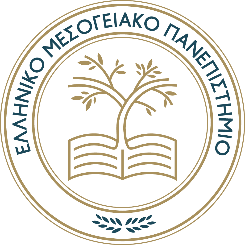 ΣΧΟΛΗ ΕΠΙΣΤΗΜΩΝ ΔΙΟΙΚΗΣΗΣ & ΟΙΚΟΝΟΜΙΑΣ ΤΜΗΜΑ ΔΙΟΙΚΗΣΗΣ ΕΠΙΧΕΙΡΗΣΕΩΝ & ΤΟΥΡΙΣΜΟΥΑΙΤΗΣΗ  ΥΠΟΨΗΦΙΟΤΗΤΑΣΗράκλειο ___-____-2023ΠΡΟΣ: Την Πρόεδρο του Τμήματος Διοίκησης Επιχειρήσεων & ΤουρισμούΜε την παρούσα αίτηση  υποβάλλω υποψηφιότητα για την ανάδειξή μου ως εκπροσώπου  των φοιτητών/τριών στη Συνέλευση του Τμήματος Διοίκησης Επιχειρήσεων & Τουρισμού της Σχολής Επιστημών Διοίκησης και Οικονομίας του Ελληνικού Μεσογειακού Πανεπιστημίου, γνωρίζοντας τις προϋποθέσεις υποψηφιότητας όπως ορίζονται στην παρ. 5, του άρθρου 42, του νόμου 4957/2022 Ο  αιτών / Η αιτούσα(υπογραφή)[ονοματεπώνυμο]Επώνυμο:Όνομα:  Πατρώνυμο:Πατρώνυμο:Κύκλος σπουδών:Κύκλος σπουδών:Κινητό:Κινητό:e-mail:e-mail: